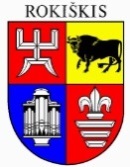 ROKIŠKIO RAJONO SAVIVALDYBĖS TARYBASPRENDIMASDĖL OBELIŲ SOCIALINIŲ PASLAUGŲ NAMŲ NUOSTATŲ PATVIRTINIMO2023 m. sausio 27 d. Nr. TS - RokiškisVadovaudamasi Lietuvos Respublikos vietos savivaldos įstatymo 16 straipsnio 2 dalies 21 punktu, 18 straipsnio 1 dalimi, Lietuvos Respublikos civilinio kodekso 2.47 straipsniu, Lietuvos Respublikos biudžetinių įstaigų įstatymo 4 straipsnio 3 dalies 1 punktu ir 4 dalimi, 6 straipsnio 5 dalimi, Rokiškio rajono savivaldybės taryba  n u s p r e n d ž i a:1. Patvirtinti Obelių socialinių paslaugų namų nuostatus (pridedama).2. Įgalioti Obelių socialinių paslaugų namų direktorę Eloną Adomavičienę pasirašyti Obelių socialinių paslaugų namų nuostatus ir teisės aktų nustatyta tvarka įregistruoti juos Juridinių asmenų registre.3. Pripažinti netekusiais galios Rokiškio rajono savivaldybės tarybos 2021 m. lapkričio 26 d. sprendimu Nr. TS-223 patvirtintus Obelių socialinių paslaugų namų nuostatus.4. Nustatyti, kad sprendimo 3 punktas įsigalioja nuo naujų nuostatų įregistravimo Juridinių asmenų registre dienos.Sprendimas per vieną mėnesį gali būti skundžiamas Regionų apygardos administraciniam teismui, skundą (prašymą) paduodant bet kuriuose šio teismo rūmuose Lietuvos Respublikos administracinių bylų teisenos įstatymo nustatyta tvarka.Savivaldybės meras	Ramūnas GodeliauskasElona AdomavičienėRokiškio rajono savivaldybės tarybaiSPRENDIMO PROJEKTO „DĖL OBELIŲ SOCIALINIŲ PASLAUGŲ NAMŲ NUOSTATŲ PATVIRTINIMO“ AIŠKINAMASIS RAŠTASParengto sprendimo projekto tikslai ir uždaviniai. Pakeisti Obelių socialinių paslaugų namų nuostatus ir išdėstyti nauja redakcija.Šiuo metu teisinis reglamentavimas. Lietuvos Respublikos vietos savivaldos įstatymas, Lietuvos Respublikos biudžetinių įstaigų įstatymas, Lietuvos Respublikos civilinis kodeksas ir Rokiškio rajono savivaldybės tarybos veiklos reglamentas, patvirtintas 2019 m. kovo 29 d. sprendimu Nr. TS-43.Sprendimo projekto esmė. Rokiškio rajono savivaldybės tarybos 2022 m. lapkričio 25 d. sprendimu Nr. TS-242 „Dėl Rokiškio rajono savivaldybės tarybos 2022 m. vasario 23 d. sprendimo Nr. TS-26 „Dėl didžiausio leistino darbuotojų pareigybių skaičiaus patvirtinimo Rokiškio rajono savivaldybės biudžetinėse įstaigose“ pakeitimo“ nuo 2023 m. sausio 1 d. Rokiškio rajono savivaldybės administracijos seniūnijose socialinio darbo organizatorių 11 darbuotojų etatų buvo perkelti į Obelių socialinių paslaugų namus. Rokiškio rajono savivaldybės administracijos direktoriaus 2022 m. gruodžio 1d.  įsakymu Nr. AV-1252 „Dėl Rokiškio rajono savivaldybės administracijos direktoriaus 2021m. gruodžio 29d. įsakymo Nr. AV-1311 „Dėl teisės teikti akredituotą socialinę priežiūrą suteikimo Obelių socialinių paslaugų namams“ papildymo“ Obelių socialinių paslaugų namams suteikta teisę teikti akredituotą paslaugą – socialinė prižiūra šeimoms. Dėl šių pasikeitimų padaugėjus Obelių socialinių paslaugų namų vykdomoms funkcijoms, reikia patvirtinti naujus įstaigos  nuostatus. Tvirtinimui teikiamuose nuostatuose papildyti socialinių paslaugų namų veiklos tikslai: 3.5. punktu – teikti socialinės priežiūros šeimoms paslaugas,  13.10. punktu – organizuoti seniūnijose socialinį darbą, 13.12. punktu – organizuoti savanorių veiklą  ir išplėstos socialinių paslaugų namų vykdomos funkcijos: 15.6. punktu – nustato socialinių paslaugų poreikį socialinę riziką patiriantiems asmenims, 15.7. punktu – organizuoja piniginę socialinės paramos teikimą nepasiturintiems asmenims ir jų šeimoms.Laukiami rezultatai. Tarybos sprendimas užtikrins teisės aktų įgyvendinimą. Nuostatai yra steigimo dokumentas, kuriuo biudžetinė įstaiga vadovaujasi savo veikloje. Nuostatuose pateikiama informacija apie įstaigos veiklos tikslus, sritis. Tai yra viešai prieinamas dokumentas, kuris suteikia rajono gyventojams galimybę išsamiau susipažinti su įstaigos veikla.Finansavimo šaltiniai ir lėšų poreikis. Sprendimui įgyvendinti lėšų nereikės.Suderinamumas su Lietuvos Respublikos galiojančiais teisės norminiais aktais. Projektas neprieštarauja galiojantiems teisės aktams.Antikorupcinis vertinimas. Teisės akte nenumatoma reguliuoti visuomeninių santykių, susijusių su Lietuvos Respublikos korupcijos prevencijos įstatymo 8 straipsnio 1 dalyje numatytais veiksniais, todėl teisės aktas nevertintinas antikorupciniu požiūriu.Direktorė                                                                                                     Elona Adomavičienė	